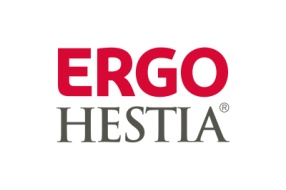 WARUNKI SZCZEGÓLNEDO UBEZPIECZENIA NNW BEZPIECZNA SZKOŁA DLA dzieci i młodzieży w wieku do 25 lat na rok szkolny 2015/16, ubezpieczonych za pośrednictwem Agencji NR 013486                                  AGENCJA UBEZPIECZENIOWA PEGAZ HENTISZ - KOZIOŁEK - ŚWISTUŃ S. J.Odpowiedzialność Ergo Hestii ma miejsce tylko w sytuacji, gdy do rozpoznania i zdiagnozowania choroby lub zdarzenia nieszczęśliwego wypadku doszło w okresie ubezpieczenia. Rodzaj świadczenia (świadczenia związane z następstwem nieszczęśliwego wypadku)Wysokość wypłatyśmierć Ubezpieczonego w wyniku NNW oraz sepsy100% sumy ubezpieczeniaśmierć Ubezpieczonego w wyniku niewydolności wielonarządowej100% sumy ubezpieczeniaczęściowy trwały uszczerbek na zdrowiu powyżej 25%(świadczenia progresywne)2% sumy ubezpieczenia za każdy 1% uszczerbku na zdrowiucałkowity (100%) trwały uszczerbek na zdrowiu (trwałe inwalidztwo)200% sumy ubezpieczenia częściowy trwały uszczerbek na zdrowiu, w tym też:poparzenie odmrożenie złamania, zwichnięcia, skręceniazranienie, rany szarpane, rany ciętewstrząśnienie mózgu, obicie mózguuszkodzenie narządu słuchu lub wzroku obrażenia ciała spowodowane atakiem  epilepsji, upadkiem na skutek omdlenia, utraty przytomności o nieustalonej przyczynienastępstwa udarów mózgunastępstwa zawału mięśnia sercowego% sumy ubezpieczenia, w jakim Ubezpieczony doznał trwałego uszczerbku skutki pogryzienia przez psa, pokąsania lub pogryzienia przez inne zwierzęta oraz ukąszenia owadów% sumy ubezpieczenia, w jakim Ubezpieczony doznał trwałego uszczerbku uszczerbek na zdrowiu w wyniku nieudanej próby samobójczej śmierć w wyniku popełnienia samobójstwa% sumy ubezpieczenia, w jakim Ubezpieczony doznał trwałego uszczerbku100% sumy ubezpieczeniauszczerbek w wyniku rekreacyjnego uprawiania sportu w czasie zajęć pozaszkolnych (nie dotyczy zajęć w ramach Zarejestrowanych Klubów Sportowych i Szkół Mistrzostwa Sportowego)% sumy ubezpieczenia, w jakim Ubezpieczony doznał trwałego uszczerbkuzwrot koszów nabycia środków pomocniczych, protez, gipsów miękkich i innych przedmiotów ortopedycznych koszty odbudowy zębów stałych20% sumy ubezpieczeniamax 200zł za każdy ząb stałyzwrot kosztów przeszkolenia zawodowego inwalidówdo 30% sumy ubezpieczeniajednorazowe świadczenie na wypadek leczenia szpitalnego (min 7 dni) -  bez trwałego uszczerbku na zdrowiu3% sumy ubezpieczenia jednorazowe świadczenie na wypadek leczenia ambulatoryjnego (min 22 dni) - bez trwałego uszczerbku na zdrowiu1% sumy ubezpieczeniakoszty dodatkowych badań lekarskich zleconych przez STU Ergo Hestia SA dla uzasadnienia roszczeńwg załączonych rachunkówdzienne świadczenie szpitalne płatne od 1 dnia pobytu, max 60 dni (min. pobyt w szpitalu 3 dni) – dotyczy NNW i chorób20 PLNzwrot kosztów leczenia na wydatki poniesione wskutek NNW(badania i zabiegi ambulatoryjne, operacyjne, zakup niezbędnych lekarstw i środków opatrunkowych, pobyt w placówce służby zdrowia, wizyty lekarskie)150 PLN  ze zniesionym udziałem własnymjednorazowe świadczenie na wypadek śmierci w wyniku NNW jednego lub obojga rodziców1.000 PLNAssistance powypadkowy na terenie Polski – organizacja i pokrycie kosztów:Wizyta lekarza w miejscu pobytu ubezpieczonego lubWizyta ubezpieczonego u lekarza w placówce medycznejWizyta pielęgniarkiDowóz leków i drobnego sprzętu medycznegoTransport medycznyPomoc psychologaRehabilitacja:wizyta fizykoterapeutywizyta w poradni rehabilitacyjnejSprzęt rehabilitacyjnyOpieka nad dzieckiemPomoc informacyjnaTelefoniczna informacja o placówkach i usługach służby zdrowiaPowiadomienie rodziny/pracodawcyTelefoniczna informacja medyczna/szpitalna2.000 zł